REPUBLIKA SLOVENIJA	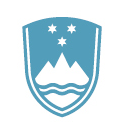 Ministrstvo za obrambo		F: 01 471 29 78 		E: glavna.pisarna@mors.si		www.mors.siŠtevilka: 	430-260/2021-2Datum: 	23. 06. 2021 Zadeva:	Povabilo k oddaji ponudbe na javno naročilo MORS 221/2021-JNNV; IZDELAVA IN POSTAVITEV SPOMINSKEGA OBELEŽJAVabimo vas, da nam na podlagi Navodila o postopkih oddaje javnih naročil nižje vrednosti v Ministrstvu za obrambo (MO 0070-26/2020-9, z dne 4. 1. 2021) ter Zakona o interventnih ukrepih za zajezitev epidemije COVID -19 in omilitev posledic za državljane in gospodarstvo (Uradni list RS, št. 49/2020, z dne 10.04.2020) posredujete ponudbo za izvedbo javnega naročila po postopku nižje vrednosti.1.	OZNAKA IN PREDMET NAROČILA1.1.	Oznaka javnega naročila:  MORS 221/2021-JNNV, 1.2.	Predmet javnega naročila: IZDELAVA IN POSTAVITEV SPOMINSKEGA OBELEŽJA (v nadaljevanju: storitev)Naročnik bo z izbranim ponudnikom, za obdobje od sklenitve pogodbe do 29.11.2021, sklenil pogodbo v naročnikovi okvirni vrednosti 20.000,00 EUR z DDV. Naročnik se ne zavezuje dosegati pogodbene vrednosti in ne nosi odškodninske odgovornosti za njeno nedoseganje.Ponudnik odda ponudbo za celotno javno naročilo. Predmet javnega naročila se bo naročal z naročilnim listom.2.	TEHNIČNE ZAHTEVE V tehničnih in drugih specifikacijah so navedene minimalne zahteve naročnika. V kolikor ponujena storitev ne ustreza minimalnim tehničnim in drugim zahtevam naročnika, se ponudba izloči.Ponudnik mora ponuditi vse razpisane storitve in izpolniti vse tehnične zahteve in pogoje navedenih v Prilogi 1. - Tehnični opisi in ostale zahteve.3.	ROK IN NAČIN ODDAJE PONUDBEPonudnik odda svojo ponudbo elektronsko na e-naslov:glavna.pisarna@mors.si, pri čemer v zadevo navede: »PONUDBA, MORS 260/2021-JNNV, Spominsko obeležje«, do datuma navedenega na GOV.SI.Ponudbena dokumentacija naj bo skenirana in pravilno označena.Ponudba, skupaj s ponudbeno dokumentacijo, mora veljati 90 dni od datuma določenega za oddajo ponudbe, kar ponudnik potrdi z oddajo ponudbe.Če bo ponudba predložena po poteku datuma in ure, navedenem v povabilu k oddaji ponudbe, se šteje, da je bila predložena prepozno.V kolikor zaradi objektivnih okoliščin v roku veljavnosti ponudbe ne pride do podpisa pogodbe, lahko naročnik zahteva od ponudnikov podaljšanje roka za veljavnost ponudbe, vendar ne več kot za 60 dni. Zahteve in odgovori v zvezi s podaljšanjem ponudb morajo biti posredovana v pisni obliki na naročnikov elektronski naslov.4.	VSEBINA PONUDBE IN DODATNA POJASNILA4.1. Vsebina ponudbePonudbena dokumentacija sestavljajo naslednji dokumenti:izpolnjena, podpisana in žigosana ter skenirana PRILOGA 2 – PODATKI O PONUDNIKU; izpolnjena, podpisana in žigosana ter skenirana PRILOGA 3 – PONUDBA – CENE;izpolnjena, podpisana in žigosana ter skenirana PRILOGA 4 – IZJAVA O OMEJITVAH POSLOVANJApodpisan in žigosan vzorec pogodbe – PRILOGA 5;4.2. Pojasnila in rok za pojasnila povabila k oddaji ponudbeVprašanja vezana na predmetno javno naročilo, lahko ponudniki pošljejo na e-naslov: glavna.pisarna@mors.si, s pripisom: »MORS 221/2021-JNNV« ali »430-260/2021« najkasneje tri dni pred rokom za oddajo ponudb.Ponudnik mora, do objavljenega roka za oddajo ponudb, spremljati in upoštevati vse naročnikove dodatne objave v zvezi s predmetnim javnim naročilom, na isti spletni strani, kot je objavljeno povabilo k oddaji ponudbe!5.	TRAJANJE IN LOKACIJA IZVEDBE STORITVE5.1.	Čas trajanjaSukcesivno naročanje storitve od dneva obojestranskega podpisa pogodbe do najkasneje 29.11.2021. Storitev se bo naročala z naročilnimi listi.5.2.	Lokacija izvedbe storitve: izbrane lokacije, na območju Republike Slovenije. 6.	PREDRAČUN Cena navedena v ponudbi mora biti navedena, kot je to razvidno iz Priloge 2 – PONUDBA - CENE, izražena pa na naslednji način:cena posamezne storitve na enoto mere mora biti izražena v EUR, vsaj na 2 decimalni mesti;zajeti morajo biti vsi stroški in popusti, naročnik naknadno ne bo priznaval nikakršnih stroškov,cena vključuje izdelavo in postavitev spominskega obeležja na naročnikovo izbrano lokacijo, na območju Republike Slovenije, 7.	ROK IN NAČIN PLAČILANaročnik se zaveže e-račun plačati 30. dan, pri čemer začne rok plačila teči naslednji dan po uradnem prejemu listine (e-računa), ki je podlaga za izplačilo, na naročnikovem naslovu. Račun mora biti naslovljen na: Ministrstvo za obrambo, Vojkova c. 55, 1000 Ljubljana. Na računu mora biti pripisana organizacijska enota, ki je naročilni list izdala. V primeru, da e-račun ne bo izpolnjen z zahtevanimi podatki, se e-račun zavrne.8.	NAČIN IN MERILO ZA IZBOR PONUDNIKANaročnik bo ob izpolnjevanju pogojev, izbral ekonomsko najugodnejšega ponudnika, in sicer na podlagi ocenjevalnega merila – najnižja cena. Pri merilu najnižja cena se bo upoštevala skupna vrednost ponudbe za celotno javno naročilo v EUR z DDV.Naročnik si pred odločitvijo o oddaji JNNV pridružuje pravico do izvedbe pisnih pogajanj, in sicer lahko ponudnike pozove k predložitvi ugodnejše ponudbe. O pogajanjih bodo ponudniki obveščeni preko elektronske pošte s povabilom k pisnim pogajanjem. Naročnik lahko izvede več krogov pogajanj, bo pa v naprej napovedal zadnji krog, ki se izjemoma lahko ponovi le, če bosta dva ali več ponudnikov predložili enako najnižjo ceno - najnižjo skupno vrednost ponudbe.9.	PODATKI O UDELEŽBI FIZIČNIH IN PRAVNIH OSEB V LASTNIŠTVU PONUDNIKASkladno s šestim odstavkom 14. člena Zakona o integriteti in preprečevanju korupcije (Uradni list RS št. 45/10 s spremembami in dopolnitvami) se ponudnik zavezuje, da bo naročniku, na njegov poziv in na predloženem obrazcu, pred sklenitvijo pogodbe v vrednosti nad 10.000 EUR brez DDV, zaradi zagotovitve transparentnosti posla in preprečitvi korupcijskih tveganj, posredoval izjavo oz. podatke o udeležbi fizičnih in pravnih oseb v lastništvu ponudnika, vključno z udeležbo tihih družbenikov, ter o gospodarskih subjektih, za katere se glede na določbe zakona, ki ureja gospodarske družbe, šteje, da so povezane družbe z ponudnikom. Če ponudnik predloži lažno izjavo oz. da neresnične podatke o navedenih dejstvih, ima to za posledico ničnost pogodbe. 10.		OBVESTILO O IZBORU IN SKLENITEV POGODBENaročnik bo sprejel odločitev o izbiri najugodnejšega ponudnika in z izbranim ponudnikom sklenil pogodbo. Naročnik ponudnike o odločitvi o oddaji naročila ne bo posebej obveščal.Naročnik lahko do sklenitve pogodbe, v postopku oddaje javnega naročila, odstopi od izvedbe javnega naročila iz razlogov, da predmeta javnega naročila ne potrebuje več ali da zanj nima več zagotovljenih sredstev.Za sodelovanje se vam zahvaljujemo!S spoštovanjem,Poslano:Portal GOV.SIPRILOGA 1: TEHNIČNI OPISI IN OSTALE ZAHTEVEV tehničnih in drugih specifikacijah so navedene minimalne zahteve naročnika. V kolikor ponujena storitev ne ustreza minimalnim tehničnim in drugim zahtevam naročnika, se ponudba izloči.Izvajalec bo moral naročniku v času trajanja pogodbe izdelati dve spominski obeležji, z možnostjo, da bo naročnik naročil še dodatna spominska obeležja v okviru razpisanih finančnih sredstev naročnika, ki so 20.000,00 EUR z DDV. Rok izvedbe izdelave in postavitve spominskega obeležja je 7 delovnih dni od poslanega naročilnega lista ponudniku s strani naročnika!Garancijski rok za kakovost izvedenih del (storitve) in blaga je 12 mesecev od prevzema izvedenih del in blaga.1. Tehnična specifikacija in opis – spominska plošča Spominsko ploščo se umesti na lokacijo (mesto), ki bo določeno s strani naročnikaMaterial: predlagan material za izvedbo obeležja je kamen (Tonalit, Repen, Lipica Unito,..), površinska obdelava polirana.Oblika: velikost š/v/d 60cm x 40cm x 2cm,Napis: se izvede z graviranjem po predlogi oz. se črke izkleše pod kotom 45, barva črk mora biti kontrastna, plošča ima v povprečju 460 znakovPritrditev: se izvede na steno objekta z skritimi navoji in z veznim materialom.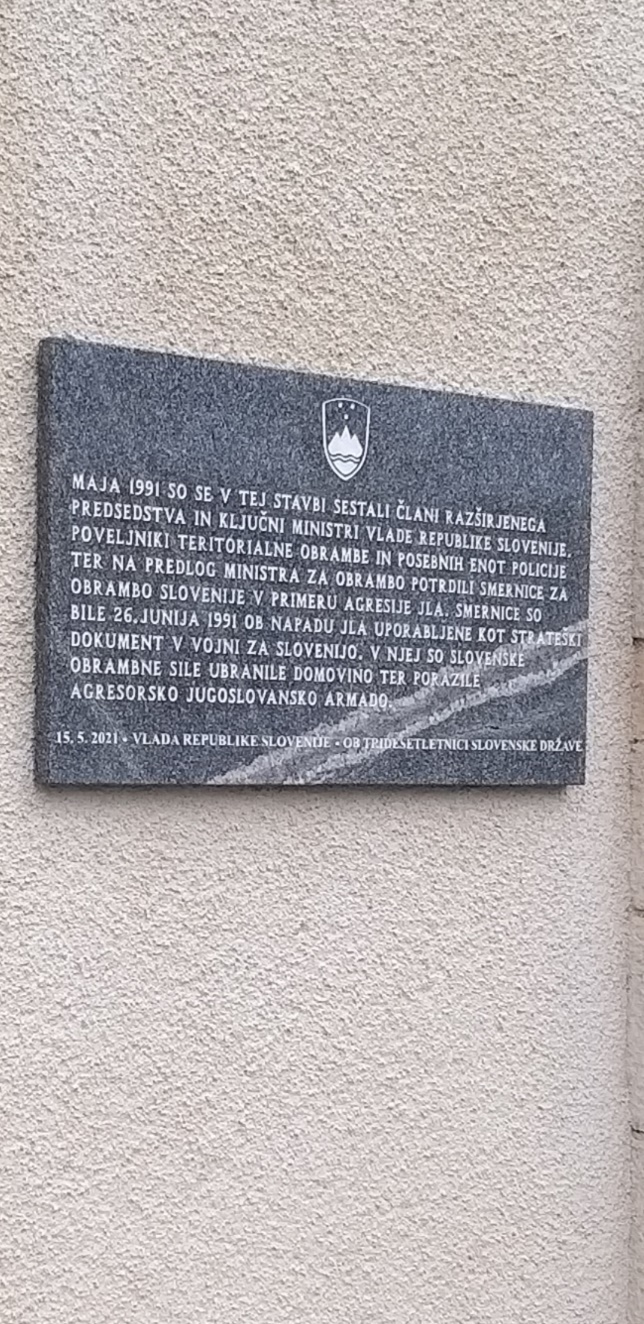 Slika 1 (vozorec kamnina Pohorski tonalit), slika je zgolj simbolična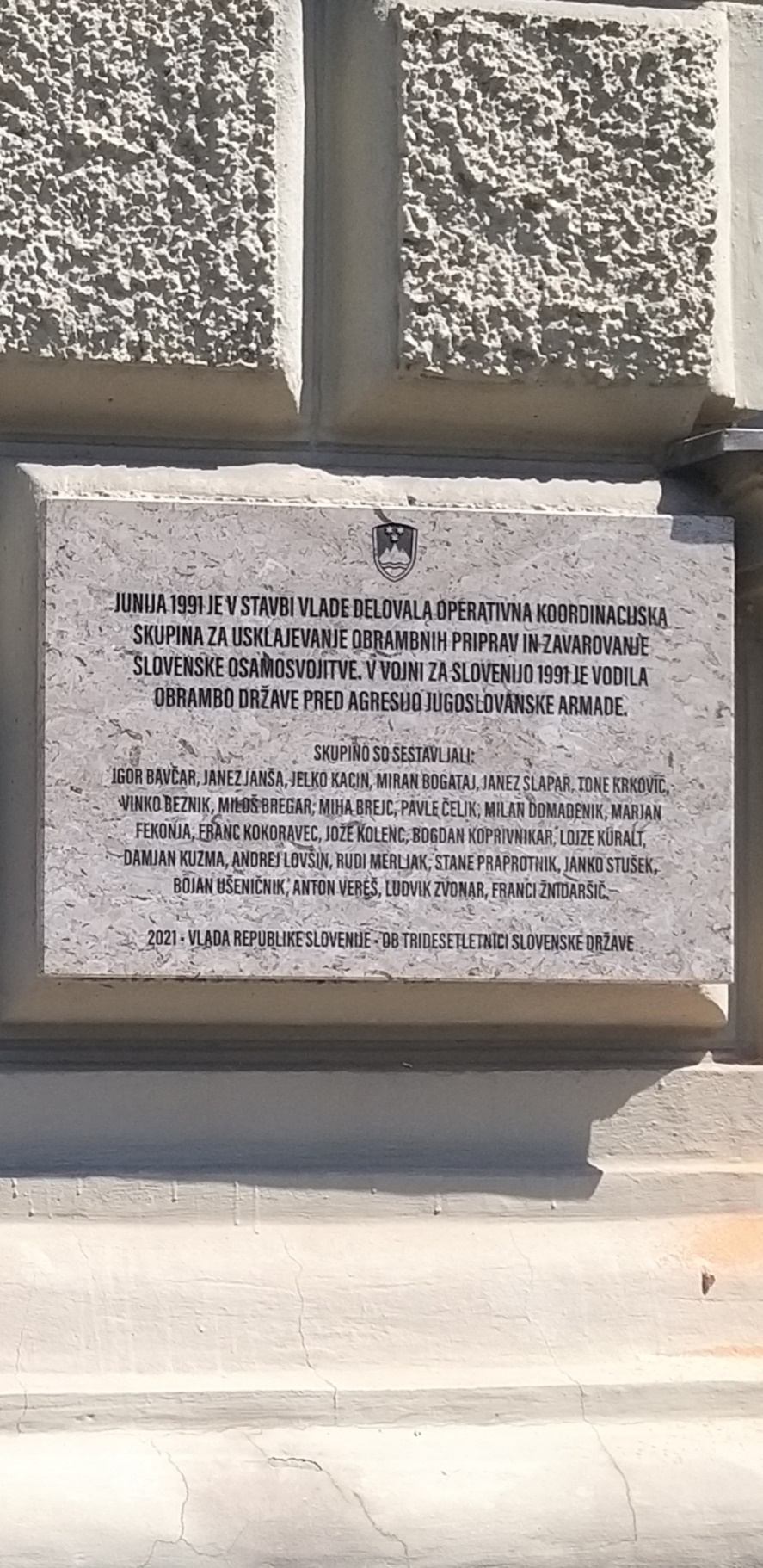 Slika 2 (vzorec Repen), slika je zgolj simbolična2. Tehnična specifikacija in opis – prostostoječe obeležje (spomenik) Prostostoječe obeležje se umesti na lokacijo (mesto), ki bo določeno s strani naročnikaMaterial: predlagani material za izdelavo obeležja je kamen (Tonalit), prednja stranica je gladka, polirana, ostale stranice so bolj grobo obdelane (žgano, brušeno). Oblika: oblika obeležja sledi izčiščeni podobi stebrastega znamenja, kamen - pravokotni tloris z izbočeno hrbtno stranico, širina obeležja je 45cm, vidna višina 210cm. Napis: se izvede z graviranjem po predlogi oz. se črke izkleše pod kotom 45.  Pritrditev: se izvede z AB-temeljenjem, zasutjem z gramozom ter zemljo, v nivoju terena se obeležje zatravi. načrt, skica: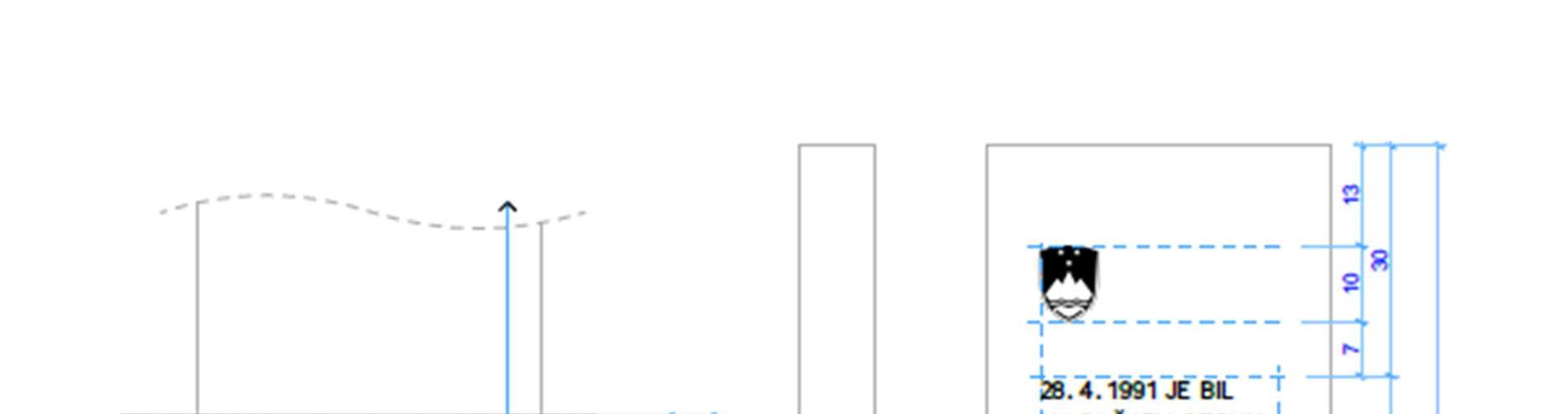 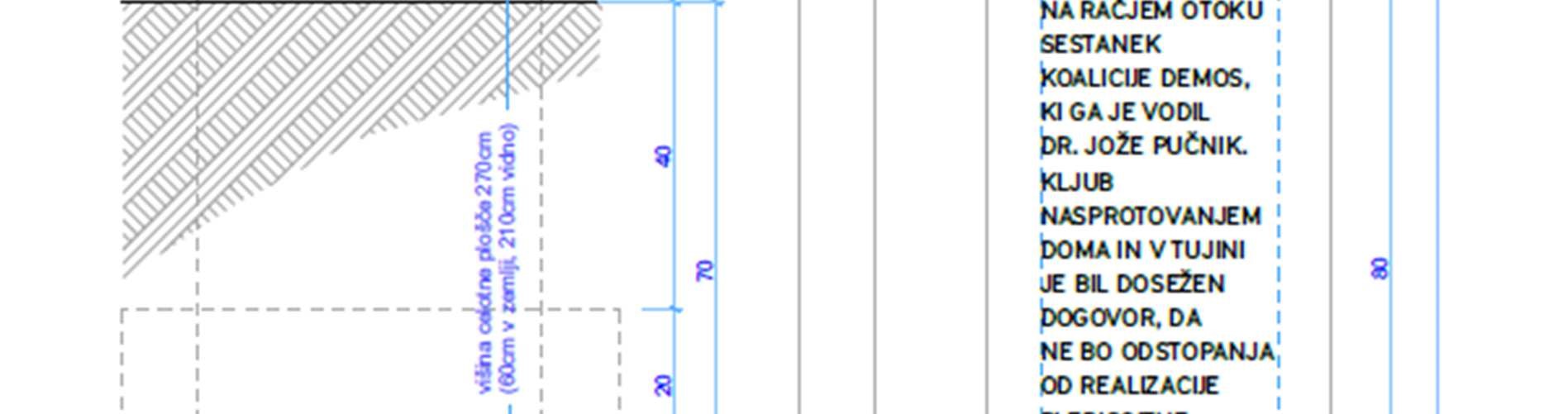 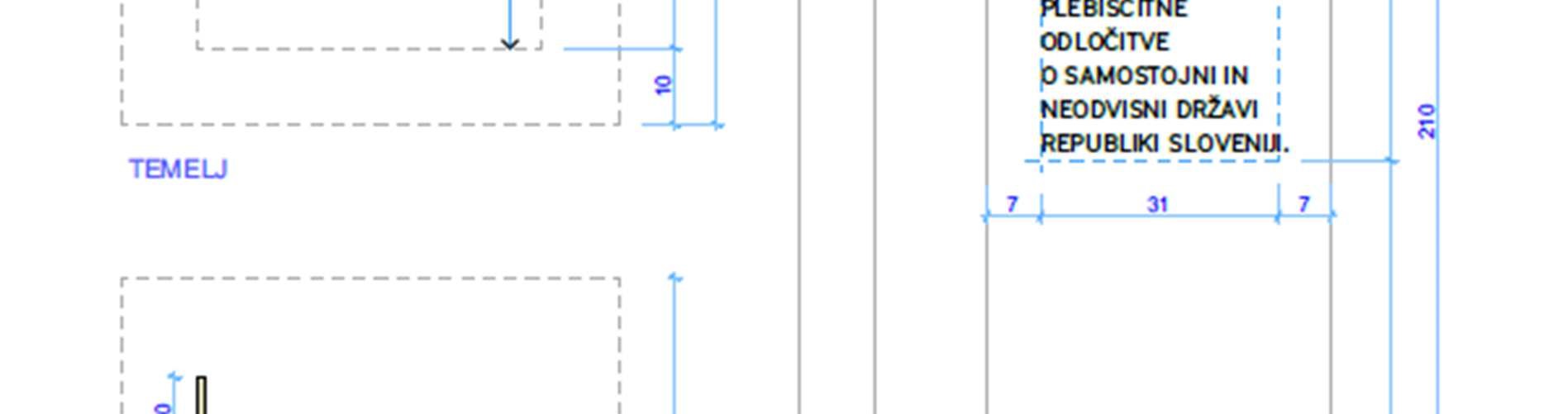 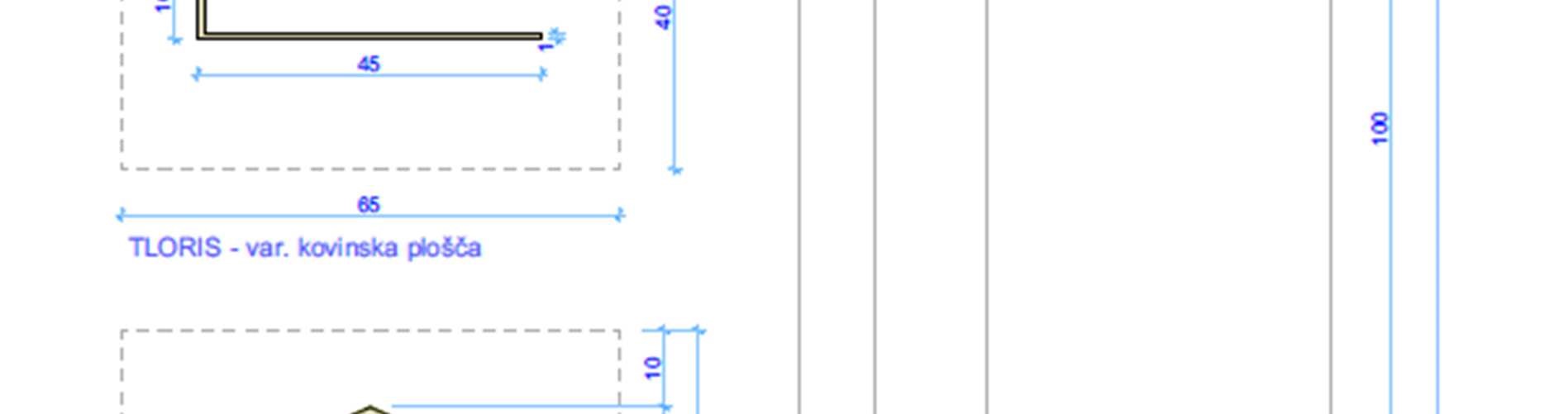 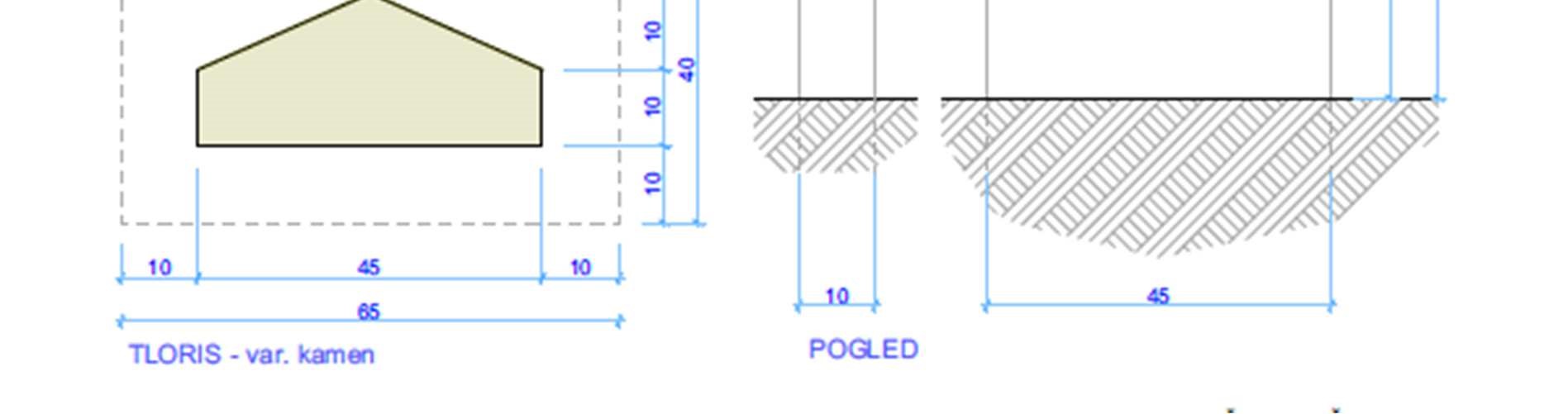 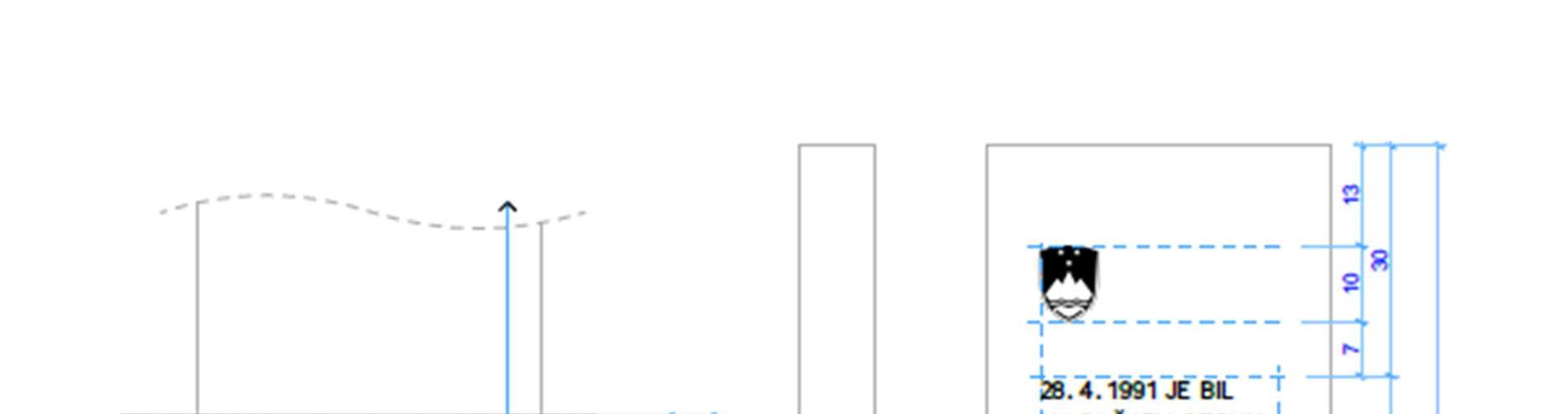 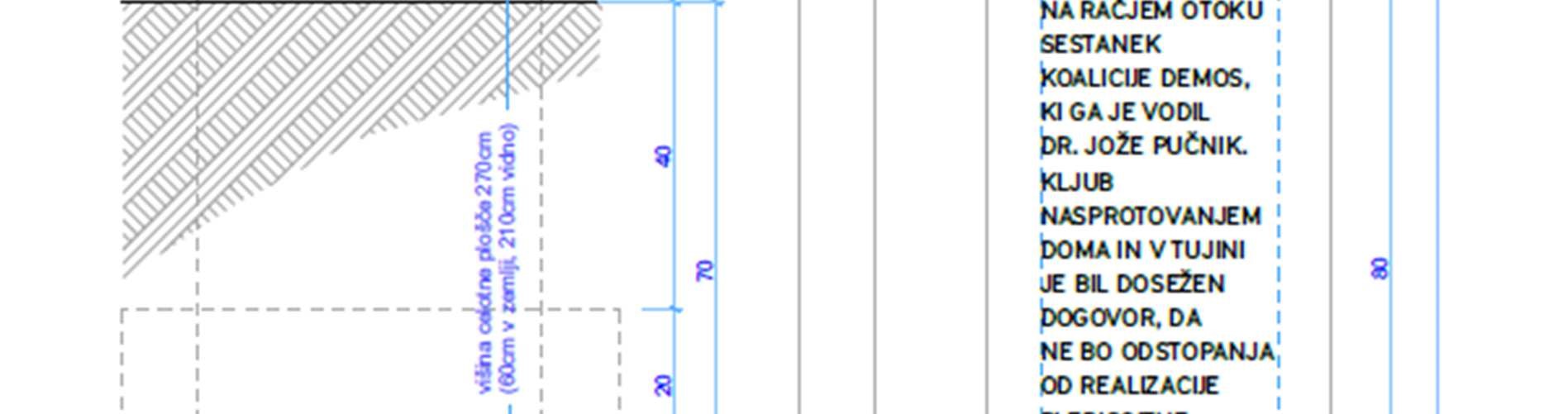 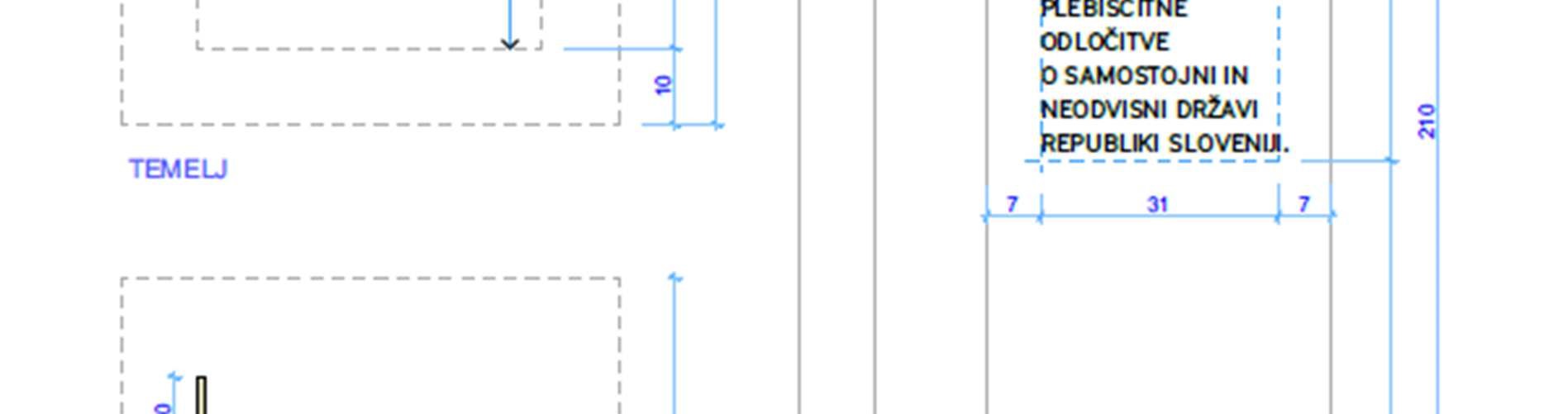 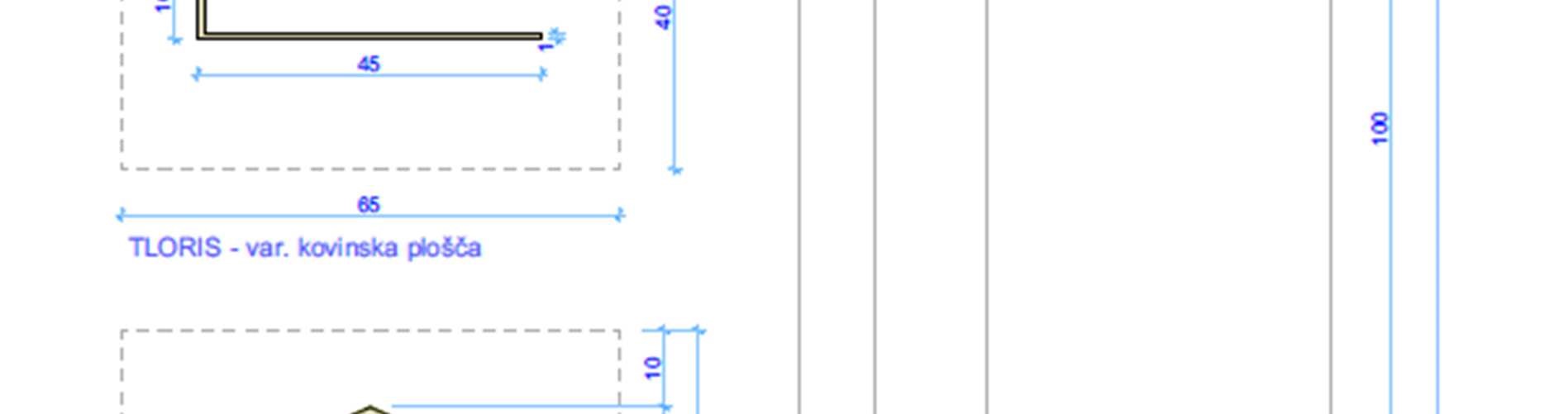 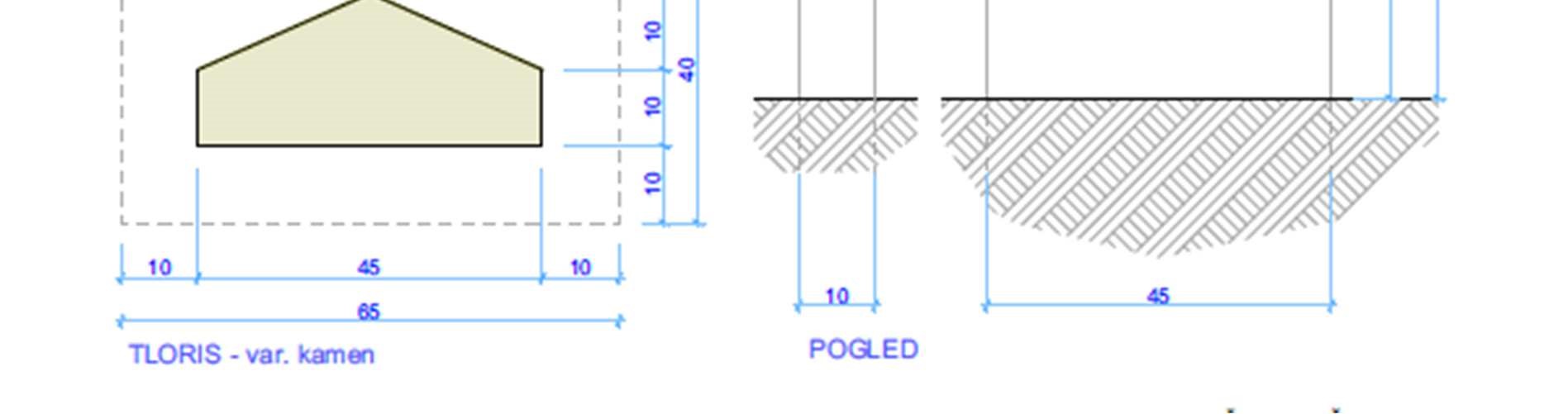 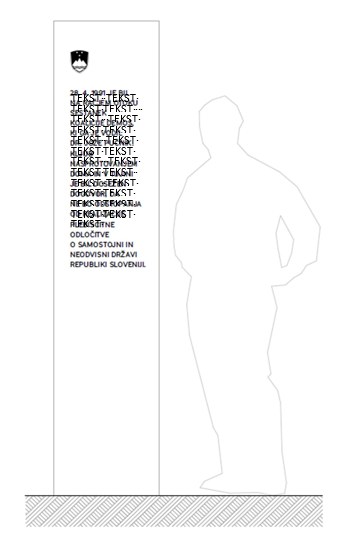 3. Ostalo:V tehničnih specifikacijah so navedene minimalne zahteve naročnika. V kolikor ponujeno blago ne ustreza minimalnim tehničnim in drugim zahtevam naročnika, se ponudba izloči.Blago, ki s svojim opisom kaže na točno določeno blago ali blagovno znamko, tip ali proizvajalca, se obravnava kot blago z obvezno dodano navedbo »ali enakovreden«, kot sinonim kakovostne ravni blaga, V kolikor zainteresirani ponudnik ocenjuje, da lahko ponudi blago, ki v tehničnih specifikacijah odstopa od zahtev naročnika in je mnenja, da to blago po funkciji izpolnjuje zahteve naročnika, ki izhajajo iz tehničnih specifikacij, lahko na portalu javnih naročil predlaga spremembo tehničnih specifikacij naročnika in to tudi strokovno utemelji z ustreznimi tehničnimi dokumenti proizvajalca. PRILOGA 2 – PODATKI O PONUDNIKUPODATKI O PONUDNIKUMORS 221/2021-JNNVIZDELAVA IN POSTAVITEV SPOMINSKEGA OBELEŽJAPONUDBA ŠT.: _________________, z dne:_________________(desni stolpec izpolni ponudnik)PRILOGA 3:	PONUDBA – CENE;MORS 221/2021-JNNV; IZDELAVA IN POSTAVITEV SPOMINSKEGA OBELEŽJAPONUDNIK: ___________________________________________Ponudba št.:____________________, z dne_______________Navedena cena na enoto mere je fiksna za čas veljavnosti pogodbe! Naročnik se ne zavezuje dosegati pogodbene vrednosti in ne nosi odškodninske odgovornosti za njeno nedoseganje.Naročnik se zaveže e-račun plačati 30. dan, pri čemer začne rok plačila teči naslednji dan po uradnem prejemu listine (e-računa), ki je podlaga za izplačilo, na naročnikovem naslovu.Predmet JN mora v celoti ustrezati tehničnemu opisu, ki je naveden v poglavju Prilogi 1. – Tehnični opisi in ostale zahteve razpisne dokumentacije.Veljavnost ponudbe: 90 dni od datuma določenega za oddajo ponudbe.Ponudniku ni dovoljeno spreminjanje vsebine zahtev naročnika. Če naročnik ugotovi, da je ponudnik vsebino spreminjal, bo ponudnik v tem delu izločen iz nadaljnje obravnave.Ponudnik mora izpolniti vse zahtevane podatke v predračunu!PRILOGA 4 – IZJAVA O OMEJITVAH POSLOVANJAIZJAVA O OMEJITVAH POSLOVANJA1MORS 221/2021-JNNVIZDELAVA IN POSTAVITEV SPOMINSKEGA OBELEŽJA (NAVEDBA IMENA IN PRIIMKA FIZIČNE OSEBE2 ALI ODGOVORNE OSEBE3 GOSPODARSKEGA SUBJEKTA)izjavljam, da gospodarski subjekt (NAVEDBA GOSPODARSKEGA SUBJEKTA4) ni / nisem povezan s funkcionarjem in po mojem vedenju ni / nisem  povezan z družinskim članom funkcionarja v Ministrstvu za obrambo RS na način, določen v prvem odstavku 35. člena Zakona o integriteti in preprečevanju korupcije (Uradni list RS, št. 69/11 – uradno prečiščeno besedilo in 158/20, ZIntPK).   _________________________  	Žig 	 	_________________________________Kraj in datum    					             Podpis fizične oz. odgovorne osebe1. odstavek 35. člena ZIntPK:Organ ali organizacija javnega sektorja, ki je zavezan postopek javnega naročanja voditi skladno s predpisi, ki urejajo javno naročanje, ali izvaja postopek podeljevanja koncesij ali drugih oblik javno-zasebnega partnerstva, ne sme naročati blaga, storitev ali gradenj, sklepati javno-zasebnih partnerstev ali podeliti posebnih ali izključnih pravic subjektom, v katerih je funkcionar, ki pri tem organu ali organizaciji opravlja funkcijo, ali njegov družinski član:udeležen kot poslovodja, član poslovodstva ali zakoniti zastopnik alineposredno ali prek drugih pravnih oseb v več kot pet odstotnem deležu udeležen pri ustanoviteljskih pravicah, upravljanju ali kapitalu._________________________1Izjava se predloži v postopku podeljevanja koncesije, sklepanja javno-zasebnega partnerstva ali v postopku javnega naročanja, če ta ni bil izveden, pa pred sklenitvijo pogodbe z organom ali organizacijo javnega sektorja iz prvega odstavka 35. člena ZIntPK.2Navedba mora vsebovati ime in priimek fizične osebe, naslov stalnega bivališča ter podatek, s katerim je fizično osebo mogoče jasno identificirati (npr. EMŠO). 3Navedba mora vsebovati ime in priimek odgovorne osebe, naslov stalnega bivališča ter podatek, s katerim je odgovorno osebo mogoče jasno identificirati (npr. EMŠO)4Navedba poslovnega subjekta mora vsebovati naziv poslovnega subjekta, naslov poslovnega subjekta ter podatek, s katerim je mogoče poslovni subjekt jasno identificirati (npr. matična številka poslovnega subjekta)PRILOGA 5: VZOREC POGODBEPonudnik s podpisom vzorca pogodbe potrjuje, da je seznanjen in se strinja z vsebino določil pogodbe!NAROČNIK:	Republika Slovenija, MINISTRSTVO ZA OBRAMBO,		Vojkova cesta 55, 1000 Ljubljana,		ki ga zastopa minister mag. Matej Tonin		Matična št.: 	 	5268923000		Št. TRR:	 	01100-6370191114		Davčna št.:	 	47978457inIZVAJALEC:	_________________ki ga zastopa direktor _________________________Matična št.:		______________Št. TRR: 	 	__________________Identifikacijska št.: 	_____________________skleneta naslednjoPOGODBO ZA IZVEDBO IZDELAVE IN POSTAVITVE SPOMINSKEGA OBELEŽJAUvodna določba1. členPogodbeni stranki skleneta pogodbo na podlagi izvedenega postopka javnega naročila nižje vrednosti MORS 221/2021-JNNV, za izvedbo izdelave in postavitve spominskega obeležja.Predmet pogodbe2. členIzvajalec se zavezuje, da bo naročniku izvedel storitev ___________ (v nadaljevanju: storitev), kot izhaja iz predmeta naročila in ponudbe št.________________, z dne_____________, ki je priloga in sestavni del te pogodbe.Izvajalec s podpisom pogodbe potrjuje, da je v celoti seznanjen z obsegom in zahtevnostjo pogodbenih storitev. Izvajalec zagotavlja, da bo pogodbene storitve opravil pravilno in kvalitetno po pravilih stroke, v skladu z veljavnimi predpisi, tehničnimi navodili in priporočili ter normativi. Izvajalec bo pogodbene storitve izvajal s strokovno usposobljenimi delavci. Vrednost pogodbe, cene, rok, naročilo in lokacija izvedbe3. členOkvirna vrednost pogodbe za obdobje od sklenitve pogodbe do 29.11.2021, znaša 20.000,00 EUR z vključenim davkom na dodano vrednost (v nadaljevanju: DDV). DDV se obračunava skladno z zakonodajo. Naročnik se ne zavezuje dosegati pogodbene vrednosti in ne nosi odškodninske odgovornosti za nedoseganje okvirne vrednosti.Izvajalec bo storitve opravil po cenah: Cene so fiksne in vključujejo izdelavo in postavitev spominskega obeležja na izbrani naročnikovi lokaciji na območju Republike Slovenije..Izvajalec bo izvedel storitev v roku 7 delovnih dni od poslanega naročilnega lista izvajalcu s strani naročnika.Naročnik bo storitev naročal sukcesivno, v času od podpisa pogodbe do 29.11.2021. Storitev se bo naročala z naročilnimi listi, ki se izdajajo ustrezno veljavnosti pogodbe.Način plačila4. členIzvajalec se zavezuje, da bo predvidoma v 5-tih dneh od dneva uspešno opravljene in prevzete storitve, izstavil in poslal naročniku račun izključno v elektronski obliki (e-račun), opremljen z naročnikovo številko te pogodbe ter številko naročilnega lista ter priložil naslednje potrjene obrazce s strani naročnika:– zapisnik o kontroli kakovosti storitev, ki izkazuje: »Kakovost ustreza«, obojestransko podpisan s strani pogodbeno pooblaščenih oseb (iz določila: »Skrbnik pogodbe in pooblaščena oseba«).E-račun mora biti naslovljen na: Ministrstvo za obrambo RS, Vojkova cesta 55, 1000 Ljubljana, s pripisom organizacijske enote, ki je naročilni list izdala.Naročnik se zavezuje e-račun plačati 30. dan, pri čemer začne rok plačila teči naslednji dan po uradnem prejemu listine (e-računa), ki je podlaga za izplačilo, na naročnikovem naslovu.V primeru reklamacije se e-račun zavrne. Po prejemu novega e-računa, ki se izda po odpravi reklamacije, se plačilo izvede 30. dan po prejemu novega e-računa. Rok plačila začne teči naslednji dan po uradnem prejemu listine (e-račun), ki je podlaga za izplačilo, na naročnikovem naslovu.V kolikor naročnik ne poravna e-računa v dogovorjenem roku, ima izvajalec pravico zahtevati zakonite zamudne obresti.Kakovost in prevzem  storitve5. členIzvajalec je dolžan storitve izvesti strokovno in kvalitetno ter v dogovorjenem roku, skladno z načeli stroke in dobrega gospodarja ter skladno z veljavno zakonodajo v R Sloveniji.Naročnik bo nadzoroval izvajanje pogodbe. Izvajalec je dolžan naročnika opozoriti na pomanjkljivosti njegovega naročila, kot tudi na druge okoliščine, ki so pomembne za kvalitetno izvajanje storitev, sicer bo naročniku odškodninsko odgovoren. Prevzem storitve se zaključi z obojestransko podpisanim Zapisnikom o kontroli kakovosti storitev, kjer mora biti razvidno ali je opravljena storitev skladna s pogodbenimi določili.Protikorupcijska klavzula6. členPogodba, pri kateri kdo v imenu ali na račun druge pogodbene stranke, predstavniku ali posredniku organa ali organizacije iz javnega sektorja obljubi, ponudi ali da kakšno nedovoljeno korist: za pridobitev posla, za sklenitev posla pod ugodnejšimi pogoji, za opustitev dolžnega nadzora nad izvajanjem pogodbenih obveznosti ali za drugo ravnanje ali opustitve, s katerim je organu ali organizaciji iz javnega sektorja povzročena škoda ali je omogočena pridobitev nedovoljene koristi predstavniku organa, posredniku organa ali organizacije iz javnega sektorja, drugi pogodbeni stranki ali njenemu predstavniku, zastopniku ali posredniku, je nična.Odstop od pogodbe 7. členNaročnik ima pravico od pogodbe odstopiti in zahtevati povrnitev morebitno nastale škode, če izvajalec:postane insolventen, če je proti njemu izdan sodni nalog za plačilo dolgov, če je v prisilni poravnavi ali stečaju, če je kot pravna oseba sprejela sklep o prenehanju gospodarske družbe (razen prostovoljne likvidacije zaradi združevanja ali prestrukturiranja), če je imenovan stečajni upravitelj na katerikoli del njegovega podjetja oziroma sredstev ali če se proti njemu sproži podobno dejanje kot rezultat dolga,zamudi z opravljeno storitvijo za več kot 30 dni,sklene pogodbo z novim podizvajalcem v nasprotju z vsebino poglavja »podizvajalci«,ne izpolnjuje pogodbenih obveznosti na način, predviden v tej pogodbi.V kolikor izvajalec po sklenitvi pogodbe odstopi od pogodbe in tako ne izpolni pogodbenih obveznosti iz razlogov na njegovi strani, velja določba o pogodbeni kazni te pogodbe tudi za ne izvedbo storitve.Pogodbena kazen 8. členV kolikor izvajalec naročniku ne izvede storitve v pogodbenih rokih, za posamezno izvedbo, in ki ni posledica višje sile ali razlogov na strani naročnika, je dolžan plačati naročniku pogodbeno kazen v višini 5 ‰ (promilov) od vrednosti posamezne izvedbe storitve z DDV, za vsak dan zamude, vendar ne več kot 15% od vrednosti celotne zamujene posamezne izvedbe storitve z DDV. Pogodbena kazen se obračunava za vsako zamujeno posamezno izvedbo storitve posebej. Izvajalec je dolžan plačati naročniku pogodbeno kazen v višini 15% (odstotkov) od celotne vrednosti pogodbe z DDV, če storitve, ki je predmet pogodbe, ne izvede.Izvajalec se strinja, da lahko naročnik terjatev iz naslova pogodbene kazni pobota s finančnimi obveznostmi po tej pogodbi oziroma v kolikor navedeno ni mogoče, se iz tega naslova izstavi poseben račun, ki ga mora izvajalec plačati v roku 8 dni od prejema.Če je škoda, ki jo je naročnik utrpel večja od pogodbene kazni, ima naročnik pravico zahtevati razliko do popolne odškodnine.Odstop od pogodbe 9. členV kolikor izvajalec ne izpolnjuje oz. ne spoštuje pogodbenih pogojev, ima naročnik pravico odstopiti od pogodbe in zahtevati povrnitev morebitno nastale škode v skladu z določili Obligacijskega zakonika. Nadzor in skrbništvo pogodbe10.členSkrbnik pogodbe s strani naročnika je _______________, s strani izvajalca pa _________________. Pooblaščene osebe za nadzor, realizacijo in kakovostni prevzem storitve, so s strani naročnika____________________, s strani izvajalca pa ________________________.Vsi dogovori, ki vplivajo na odstopanje od določil te pogodbe, so brez pisne ureditve skrbnika pogodbe nični.Veljavnost pogodbe 11. členTa pogodba je sklenjena in veljavna do 29.11.2021.Končne določbe 12. členV primeru, če med realizacijo te pogodbe nastanejo spremembe v statusu izvajalca, se obveznosti iz te pogodbe prenesejo na njegove pravne naslednike.13. členVsaka pogodbena stranka lahko predlaga spremembe in dopolnitve k tej pogodbi, ki so veljavne, le če so sklenjene v pisni obliki, kot aneks k tej pogodbi.Za spremembo skrbnikov in pooblaščenih oseb iz te pogodbe, je dovolj pisno obvestilo ene stranke drugi stranki.14. členPogodbeni stranki sta sporazumni, da se za vsa določila, ki niso dogovorjena s pogodbo, uporabljajo določila Obligacijski zakonik (Uradni list RS, št. 97/07 –UPB; s spremembami in dopolnitvami).15. členPogodbeni stranki bosta morebitne spore, ki bi nastali pri izvrševanju te pogodbe, reševali sporazumno. V primeru, da spora ne bi mogli rešiti sporazumno, bo o sporu po slovenskem pravu odločalo stvarno pristojno sodišče v Ljubljani.16. členPogodba je sestavljena v 2 (dveh) enakih izvodih, od katerih prejme vsaka pogodbena stranka po 1 (en) izvod.Pogodbeni stranki sta sporazumni, da je pogodba sklenjena in začne veljati z dnem obojestranskega podpisa pogodbe. Številka: ________________________V Ljubljani, dne _____________Priloge kot sestavni del te pogodbe so:ponudba št. osnutek zapisnika.Priloga k pogodbi: 	OSNUTEK Zapisnika o kontroli kakovosti storitevki je obojestransko podpisana, obvezna priloga k izdanemu računu(vsebnost zapisnika je najmanj s temi podatki, sicer je poljubna….)MORS 221/2021-JNNVIZDELAVA IN POSTAVITEV SPOMINSKEGA OBELEŽJAIzvedba storitve izdelave in postavitve po pogodbi št. ____________________, sklenjeni dne _________, z izvajalcem ____________________________________________________________________; I.    »KAKOVOST USTREZA«JE bila izvedena strokovno, kvalitetno ter v dogovorjenem obsegu in rokih ter v skladu z vsemi dogovorjenimi pogodbenimi določili, _______________________________________________ ____________________________________________________________________________V ______________________,		 dne___________________pooblaščena oseba izvajalca:ga./g. __________________		pooblaščena oseba naročnika:ga./g. __________________Podpis: _________________		     		   Podpis: __________________aliII. »Kakovost NE ustreza« - NI bila izvedena strokovno, kvalitetno ter v dogovorjenem obsegu in rokih ter v skladu z vsemi dogovorjenimi pogodbenimi določili, za _____________ , ker (navesti razloge!):________________________________________________________________________________________________________________________________________________________V ______________________,		 dne___________________pooblaščena oseba izvajalca:ga./g. __________________		pooblaščena oseba naročnika:ga./g. __________________Podpis: _________________		     		   Podpis: __________________Reklamacija je bil rešena dne _________________; na način: ______________________________________________________________________________________________________________________________________________________________pooblaščena oseba izvajalca:ga./g. __________________		pooblaščena oseba naročnika:ga./g. __________________Podpis: _________________		     	   Podpis: __________________Uroš Korošecsekretargeneralni direktorDirektorata za logistikoPOPOLNI NAZIV PONUDNIKANASLOV PONUDNIKAZAKONITI ZASTOPNIK PONUDNIKAMATIČNA ŠTEVILKAIDENTIFIKACIJSKA ŠTEVILKAŠTEVILKA TRANSAKCIJSKEGA RAČUNANAZIV BANKE TELEFONELEKTRONSKI NASLOV(za prejemanje uradne pošte)ODGOVORNA OSEBA ZA KAKOVOSTNI NADZOR KONTAKTNA OSEBA – SKRBNIK POGODBEPOOBLAŠČENA OSEBA ZA PODPIS POGODBE____________________________________________________Kraj in datumŽigPodpis odgovorne osebez.š.predmetenota merekoličinacena/e.m. brez DDV v EUR% DDV DDV/e.m. v EURDDV/e.m. v EURcena/e.m. z DDV v EURcena/e.m. z DDV v EUR1234567=5*6/1007=5*6/1008=5+78=5+71.Spominska ploščakpl12.Prostostoječe obeležjekpl1VREDNOST PONUDBE brez DDV v EUR:VREDNOST PONUDBE brez DDV v EUR:VREDNOST PONUDBE brez DDV v EUR:VREDNOST PONUDBE brez DDV v EUR:VREDNOST PONUDBE brez DDV v EUR:VREDNOST PONUDBE brez DDV v EUR:VREDNOST PONUDBE brez DDV v EUR:VREDNOST PONUDBE brez DDV v EUR:VREDNOST DDV v EUR:VREDNOST DDV v EUR:VREDNOST DDV v EUR:VREDNOST DDV v EUR:VREDNOST DDV v EUR:VREDNOST DDV v EUR:VREDNOST DDV v EUR:VREDNOST DDV v EUR:VREDNOST PONUDBE z DDV v EUR:VREDNOST PONUDBE z DDV v EUR:VREDNOST PONUDBE z DDV v EUR:VREDNOST PONUDBE z DDV v EUR:VREDNOST PONUDBE z DDV v EUR:VREDNOST PONUDBE z DDV v EUR:VREDNOST PONUDBE z DDV v EUR:VREDNOST PONUDBE z DDV v EUR:___________________________________________________________Kraj in datumŽigPodpis odgovorne osebe Zap. št.Predmet naročilaEMCena na EM brez DDV v EUR___% DDV na EM v EURCena na EM z DDV v EURNAROČNIKIZVAJALECRepublika SlovenijaMinistrstvo za obrambo